Julio 12 de 2011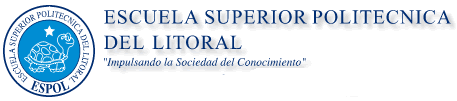 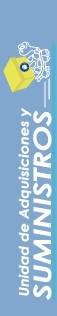 UAS-C-079-2011SeñorPROVEEDORCiudadDe mis consideraciones:Por la presente solicito a usted enviar cotización en la que se describa fecha de validez de la oferta, tiempo de entrega, tiempo de garantía, fecha, identificación del vendedor, así como la colocación de cada ítems en el orden que detallo en este requerimiento, al Fax 2-854-456 o mail: porrala@espol.edu.ec, la oferta se recibirá hasta el día 14 de Julio de 2011 15H00. Cabe indicar que de no cumplir con el requisito no podrá ser considerada para su adjudicación.S/N VICE-RECTORADO ASUNTOS ESTUDIANTILES Y BIENESTAR (PSSA)Agradecemos de antemano la atención brindada a la presente, y en espera de su pronta respuesta, quedo de usted.Atentamente,Paola Orrala Augustin-BourneAyudante de CompraspoaNota: indicar el código de este oficio: UAS-C-079-2011CANTIDADDESCRIPCIONMateriales de siembra o medios de cultivo microbiológicos1TARRO PRE-ENRIQUECIMIENTO DE 500G DE “AGUA DE PEPTONA”3TARROS DE CALDO VERDE BRILLA DE 500G1TARRO DE PLATE COUN AGAR DE 500G1REACTIVO DE KOVACS100HISOPOS ESTÉRILES PARA MUESTREO DE TIPO MICROBIOLOGICO CON AGUA PEPTONAProductos de limpieza y material de laboratorio1GALON DE JABON DESINFECTANTE INDUSTRIAL2GALONES DE ALCOHOL INDUSTRIAL 90%100TARROS DE TOMA DE MUESTRAS DE ORINA50MASCARILLAS DESECHABLES 3ROLLOS DE PAPEL TOALLA15ROLLOS DE PAPEL ALUMINIOMateriales de vidrio e instrumentación de laboratorio 4ESPATULAS DE 15 CM DE ALTO20CAJAS PETRI VIDRIO2FIOLAS DE 500 ML2FIOLAS DE 100 ML50TUBOS DE ENSAYO ENROSCABLES DE 15 ML DE ALTO Y 1 CM DE DIAMETRO